Załącznik nr 5 do regulaminu ZFŚS SP23 WNIOSEKo przyznanie dofinansowania wczasów pod gruszą z Zakładowego Funduszu Świadczeń SocjalnychImię i nazwisko Wnioskodawcy ……………………………………………………………………………………………….Ostatnie miejsce pracy.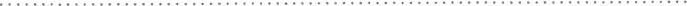 Adres zamieszkania...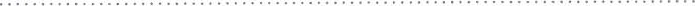 Proszę o przyznanie świadczenia socjalnego - wczasów turystycznych zorganizowanych przez emeryta/rencistę we własnym zakresie.Oświadczam, że skorzystałem(-am) z tej formy wypoczynku nieprzerwanie przez okres minimum 14 dni kalendarzowych tj. od ……………. do . . . . . .... . . . . .  .Ja, niżej podpisany(a) oświadczam, że łączne dochody netto (za ostatni miesiąc) wszystkich członków mojej rodziny wspólnie zamieszkujących i prowadzących wspólne gospodarstwo domowe wyniosły ……………… co w przeliczeniu na . . . . . osób stanowi ……………….. zł na jedną osobę.Prawdziwość wyżej przedstawionych danych potwierdzam własnoręcznym podpisem świadomy odpowiedzialności regulaminowej i karnej (art. 233 § I KK).………………………………………………………………..Data i podpis WnioskodawcyAdnotacje Komisji ZFŚS:Komisja ZFŚS na posiedzeniu w dniu …………… wnioskuje o przyznaniu świadczenia w wysokości ………………… (słownie zł: ….…………………………..…………………..)Akceptacja pracodawcy:………………………………………….	Pieczątka i podpis pracodawcy